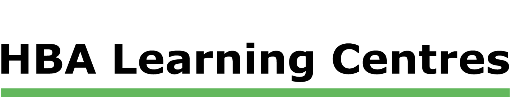 Dear Sir/Madam,HBA Learning Centres offers an extended payment plan for Children’s Services qualifications and we would like to highlight and receive your acceptance of the conditions that surround the plan should you wish to take advantage of it.The course price is always the retail price which is listed in black on our web site www.hba.edu.au, no discount will apply.The schedule of repayments is as follows:Payment Due Date: The payments in each of the above qualifications are due each month/fortnight from the anniversary of your enrolment.Default of Payment: Should you default on a due payment then we will provide you with notice of our intention to cancel your enrolment and all money paid will be forfeited. In the event you are issued with such a notice, you will be given 7 days to pay the entire remaining balance of your account to maintain your enrolment status. Failure to pay the balance will result in your enrolment being cancelled without further notice.AcceptanceShould you wish to accept the extended payment terms please sign a copy of this document and email it to enrolments@hba.edu.au together with your enrolment form.I have read and understand the above and agree to the terms and conditions. I note that should I default on a due payment my course will be cancelled and all monies paid will be forfeited.NB: Under no circumstances will HBA issue any qualification until the account is paid in full.HBA Learning Centres | CHC Payment Plan Agreement V3.1 | November 2022Self-PacedSelf-PacedCHC30121 Certificate III in Early Childhood Education & Care price ($1,800)You pay $300 on enrolment this is non refundableYou pay $200 per month for 7 months You pay $100 in the 8th monthDual qualification package- CHC30121 Certificate III in Early Childhood Education & Care + CHC50121 Diploma in Early Childhood Education & Care ($3399)You pay $699 on enrolment this is non refundableYou pay $300 per month for 9 monthsCHC50121 Diploma in Early Childhood Education & Care (price $2,000)You pay $300 on enrolment non-refundable You pay $200 per month for 8 months.You pay $100 in the 9th monthLearner Name:Your Full NameLearner Signature:Your Signature HereDate: